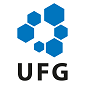 UNIVERSIDADE FEDERAL DE GOIÁSFACULDADE DE NUTRIÇÃOAUXÍLIO FINANCEIRO PARA VIAGENS, DISCENTES, PROAPValores máximos permitidos:- Auxílio Diário no País: R$320,00 (para cada dia do evento);-Auxílio Diário no Exterior: consultar valores disponíveis na portaria;-Inscrição para eventos no país: R$800,00-Inscrição para eventos no exterior: US$ 600,00Observações: - A solicitação deve ser enviada à PROAD com no mínimo 20 (vinte) dias de antecedência do início do evento;- Os pedidos enviados à PROAD fora do prazo mínimo exigido (20 dias) serão indeferidos;- Anexar documento comprobatório da realização do evento e do valor da inscrição, quando for o caso;- O discente deverá apresentar o certificado de participação no evento em até 30 (trinta) dias após o término do evento; - Caso o discente não comprove a participação no evento, será necessário restituir a UFG o valor recebido;- No caso de inscrição em evento no exterior, é necessário apresentar o comprovante de pagamento do devido valor, para fins de comprovação do valor em moeda nacional (REAL);- A coordenação/direção do centro de custos é responsável por inserir neste processo a prestação de contas do auxílio, no prazo definido acima, e somente após esta etapa poderá concluir o processo.INFORMAÇÕES SOBRE O CENTRO DE CUSTOSNome do Centro de Custos (Sipac): SECRETARIA PREENCHENº do Centro de Custos (Sipac): SECRETARIA PREENCHEINFORMAÇÕES SOBRE O EVENTOINFORMAÇÕES SOBRE O EVENTOINFORMAÇÕES SOBRE O EVENTOAmparo legal: Portaria CAPES nº 132, de 18 de agosto de 2016 e Portaria nº 156, de 28 de novembro de 2014.Amparo legal: Portaria CAPES nº 132, de 18 de agosto de 2016 e Portaria nº 156, de 28 de novembro de 2014.Amparo legal: Portaria CAPES nº 132, de 18 de agosto de 2016 e Portaria nº 156, de 28 de novembro de 2014.Nome do Evento:Nome do Evento:Nome do Evento:Cidade:Estado:País:Data de Início:Data de Início:Data de Início:Data de Término:Data de Término:Data de Término:DISCRIMINAÇÃO DO AUXÍLIODISCRIMINAÇÃO DO AUXÍLIODISCRIMINAÇÃO DO AUXÍLIODISCRIMINAÇÃO DO AUXÍLIODISCRIMINAÇÃO DO AUXÍLIODescriçãoQuantidadeValor UnitárioTotal ParcialTotal ParcialAuxílio Diário no PaísAuxílio Diário no ExteriorInscriçãoTOTALTOTALTOTALTOTALINFORMAÇÕES SOBRE O BENEFICIÁRIOINFORMAÇÕES SOBRE O BENEFICIÁRIOINFORMAÇÕES SOBRE O BENEFICIÁRIOINFORMAÇÕES SOBRE O BENEFICIÁRIONome:Nome:Nome:CPF:Banco:Agência:Conta:Conta:Vínculo: E-mail:Celular:Celular: